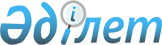 О создании рабочей группы по работе с международными рейтинговыми агентствами и развитию национальных рейтинговых агентств
					
			Утративший силу
			
			
		
					Распоряжение Премьер-Министра Республики Казахстан от 30 ноября 2006 года N 346-p. Утратило силу распоряжением Премьер-Министра Республики Казахстан от 23 мая 2007 г. N 135-р



      


Сноска. Распоряжение Премьер-Министра РК от 30 ноября 2006 года N 346-p утратило силу распоряжением Премьер-Министра РК от 23 мая 2007 г. N 


 135-р 


.



      В целях повышения суверенного кредитного рейтинга Республики Казахстан и выработки предложений по развитию национальных рейтинговых агентств в Республике Казахстан:




      1. Создать рабочую группу в следующем составе:

Супрун                       - вице-министр экономики и бюджетного



Виктор Васильевич              планирования Республики Казахстан,



                               руководитель

Нурбаев                      - директор Департамента международных



Орман Каримович                отношений Министерства экономики и



                               бюджетного планирования Республики



                               Казахстан, заместитель руководителя

Мухаева                      - начальник управления международного



Мадина Мусаевна                экономического сотрудничества



                               Департамента международных отношений



                               Министерства экономики и бюджетного



                               планирования Республики Казахстан,



                               секретарь

Алдамберген                  - заместитель Председателя Агентства



Алина Утемисовна               Республики Казахстан по



                               регулированию деятельности



                               регионального финансового центра



                               города Алматы

Кудайберген                  - заместитель председателя Комитета



Алмас Шайыкбекулы              по инвестициям Министерства индустрии



                               и торговли Республики Казахстан

Парусимова                   - директор Департамента отчетности и



Любовь Ивановна                статистики Министерства финансов



                               Республики Казахстан

Айтмухаметов                 - заместитель директора Департамента



Данияр Айтмухаметович          международного права, защиты



                               имущественных прав государства,



                               договоров и претензионно-исковой



                               работы Министерства юстиции



                               Республики Казахстан

Бубеев                       - заместитель директора Департамента



Мухтар Сапаралиевич            стратегии и анализа Агентства



                               Республики Казахстан по регулированию



                               и надзору финансового рынка и



                               финансовых организаций

Жамаубаев                    - заместитель директора Департамента



Ерулан Кенжебекович            исследований и статистики



                               Национального Банка Республики



                               Казахстан

Нурмадиева                   - заместитель директора Департамента по



Насима Слямкызы                развитию предпринимательства



                               Министерства индустрии и торговли



                               Республики Казахстан

Есимкулов                    - начальник управления международного



Ерлан Турлангазиевич           сотрудничества Департамента



                               привлечения правительственных займов



                               Министерства финансов Республики



                               Казахстан

Бабенов                      - вице-президент акционерного общества



Булат Базартаевич              "Казахстанская фондовая биржа"

Акпеисов                     - заместитель председателя исполкома



Бейбит Разакович               объединения юридических лиц



                               "Ассоциация банков Республики



                               Казахстан"

Куанганова                   - заместитель исполнительного директора



Гульнара Шаймуратовна          объединения юридических лиц



                               "Ассоциация "Форум предпринимателей



                               Казахстана"

Бертисбаева                  - директор Департамента по работе с



Шолпан Смагуловна              финансовыми организациями



                               товарищества с ограниченной



                               ответственностью "BDO Казахстанаудит"

Утембаева                    - заместитель директора Департамента



Анель Нурлановна               страхового сектора и небанковских



                               финансовых организаций объединения



                               юридических лиц "Ассоциация



                               финансистов Казахстана"

Цалюк                        - начальник отдела листинга



Галина Анатольевна             акционерного общества "Казахстанская



                               фондовая биржа"




      2. Рабочей группе в срок до 1 января 2007 года разработать проект Плана мероприятий по обеспечению качественного взаимодействия с международными рейтинговыми агентствами в целях повышения суверенного кредитного рейтинга Республики Казахстан и развитию национальных рейтинговых агентств в Республике Казахстан и внести в Правительство Республики Казахстан.




      3. Признать утратившим силу 
 распоряжение 
 Премьер-Министра Республики Казахстан от 30 марта 2006 года N 76-р "О создании рабочей группы для выработки предложений по работе с рейтинговыми агентствами".




      4. Контроль за реализацией настоящего распоряжения возложить на Министерство экономики и бюджетного планирования Республики Казахстан.

      

Премьер-Министр


					© 2012. РГП на ПХВ «Институт законодательства и правовой информации Республики Казахстан» Министерства юстиции Республики Казахстан
				